TagesfamilienZürcher OberlandWir suchen Tagesfamilien …Sie sind bereit Ihre Familie zu öffnen undhaben Verständnis für andere Lebensformen?Sie bieten Kindern einen Rahmen in dem siesich wohlfühlen und entfalten können?Sie haben pädagogisches Interesse undsprechen Deutsch Niveau B1?Wir freuen uns auf Ihre Kontaktnahme!Mariann Burn / Koordinationsstelle 076 348 86 20 / info@tagesfamilien.infowww.tagesfamilien.info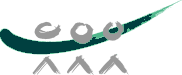 